Women Well Clinic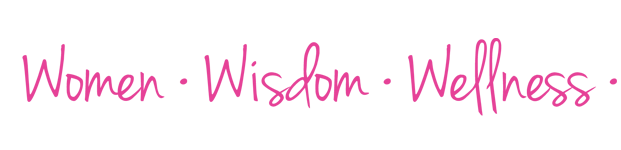 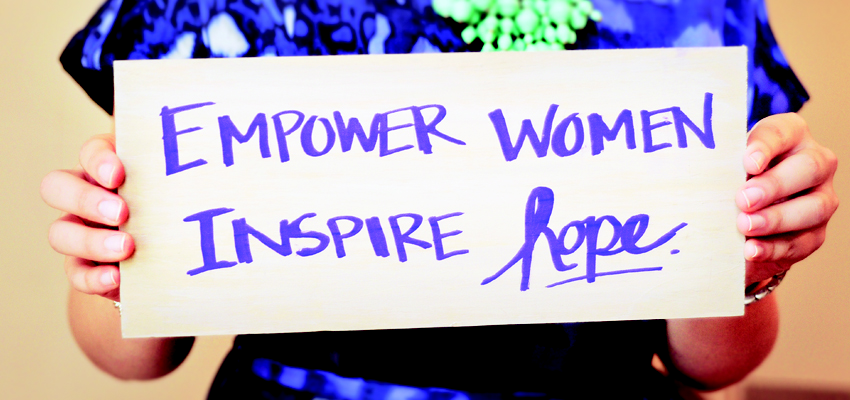 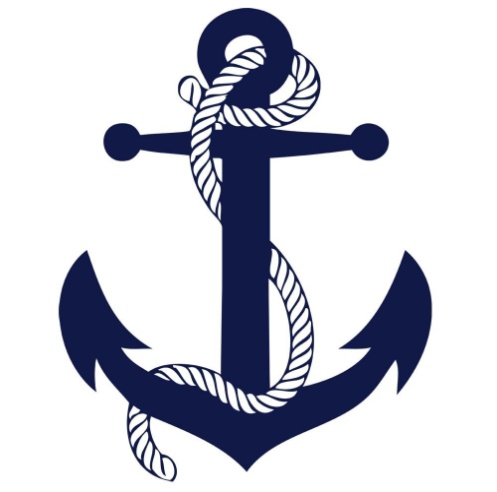 